Segell de Registre d’entrada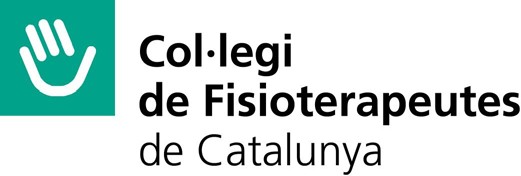 Solicitud de ayuda a la investigación en Fisioterapia. Datos del proyectoTítulo del proyectoTípus de estudioImporte de la ayuda solicitada (según presupuesto adjunto, indicando el destino de la ayuda)                   €Nota: Este importe no podrá superar el indicado en la convocatoriaComo solicitante declaro:Que son ciertos y completos los datos de esta solicitud, así como toda la documentación anexa, y que me comprometo, si obtengo la ayuda, a cumplir las condiciones que se especifican en la convocatoria.Que he justificado debidamente las subvenciones que me han sido otorgadas con anterioridad a cargo de los presupuestos del Col·legi de Fisioterapeutes de Catalunya.Que no participo ni promoví actividades que puedan perjudicar a la fisioterapia.Firma (original) del solicitante	Firma del representante de la entidad y sello de la entidad,	de/d’	de-      Documento 1. Solicitud de ayuda –De conformidad con lo establecido en el Reglamento 679/2016, os informamos que sus datos personales proporcionados son confidenciales y forman parte de un tratamiento con información de carácter personal y audiovisual, necesario para la prestación de nuestros servicios, bajo la responsabilidad del Col·legi de Fisioterapeutes de Catalunya, con domicilio en la calle Col·legi XX, núm. 78, 08032 de Barcelona, con la finalidad de administrar la documentación del Colegio en el ámbito de la Institución, sus áreas, entes colaboradores e instituciones anexas, así como la cesión de los datos de que dispone a los estamentos oficiales públicos y privados oportunos para el cumplimiento de sus atribuciones. Puede ejercer sus derechos de información, acceso, rectificación, oposición, supresión, limitación del tratamiento y portabilidad de los datos personales mediante un escrito dirigido a la sede del Col·legi de Fisioterapeutes de Catalunya,, calle Segle XX, núm. 78, 08032 de Barcelona.1 de 3Datos del proyectoTítuloLínea de investigación (según las líneas estratégicas establecidas en el Plan de dinamización científica en fisioterapia)Año 2023Fisioterapia VestibularFisioterapia en Atención Primaria Dolor persistente<Datos del investigador principalApellidos y nombre:	Fecha de nacimiento:NIF	Núm. Colegio	Fecha de alta en el Col·legiDirecciónCódigo Postal	PoblaciónTeléfono	Teléfono móvil	Fax	Correo electrónicoEntidad a la que perteneceDepartamento / servicio / unidadCategoríaAbsorción laboralFirma del investigador principal,	de/d'	deDocumento 1. Solicitud de ayuda –De conformidad con lo establecido en el Reglamento 679/2016, os informamos que sus datos personales proporcionados son confidenciales y forman parte de un tratamiento con información de carácter personal y audiovisual, necesario para la prestación de nuestros servicios, bajo la responsabilidad del Col·legi de Fisioterapeutes de Catalunya,, con domicilio en la calle Col·legi XX, núm. 78, 08032 de Barcelona, con la finalidad de administrar la documentación del Colegio en el ámbito de la Institución, sus áreas, entes colaboradores e instituciones anexas, así como la cesión de los datos de que dispone a los estamentos oficiales públicos y privados oportunos para el cumplimiento de sus atribuciones. Puede ejercer sus derechos de información, acceso, rectificación, oposición, supresión, limitación del tratamiento y portabilidad de los datos personales mediante un escrito dirigido a la sede del Col·legi de Fisioterapeutes de Catalunya,, calle Segle XX, núm. 78, 08032 de Barcelona.Datos del equipo investigador (utilice tantas copias como sea necesario)Documento 1. Solicitud de ayuda –De conformidad con lo establecido en el Reglamento 679/2016, os informamos que sus datos personales proporcionados son confidenciales y forman parte de un tratamiento con información de carácter personal y audiovisual, necesario para la prestación de nuestros servicios, bajo la responsabilidad del Col·legi de Fisioterapeutes de Catalunya, con domicilio en la calle Segle XX, núm. 78, 08032 de Barcelona, con la finalidad de administrar la documentación del Colegio en el ámbito de la Institución, sus áreas, entes colaboradores e instituciones anexas, así como la cesión de los datos de que dispone a los estamentos oficiales públicos y privados oportunos para el cumplimiento de sus atribuciones. Puede ejercer sus derechos de información, acceso, rectificación, oposición, supresión, limitación del tratamiento y portabilidad de los datos personales mediante un escrito dirigido a la sede del Col·legi de Fisioterapeutes de Catalunya,, calle Segle XX, núm. 78, 08032 de Barcelona.Intervención	Observacional	CualitativoDiseño y/o validación de instrumentos diagnósticos o de tratamientoRevisión sistemática y metaanálisisDatos del solicitanteApellidos y nombreNIF	Núm. ColegiadoFecha de alta en el Col·legiDirecciónCódigo Postal	PoblaciónTeléfono	Teléfono móvilFax	Correo electrónicoDatos de la entidad solicitanteNombre y cargo del representante de la entidadNIFNombre de la entidadNIFDirecciónCódigo Postal	PoblaciónTeléfono	Teléfono móvilFax	Correo electrónicoNombre y apellidosNIFFecha de nacimientoAbsorción (horas/semana)EntidadCategoría profesionalNúm. ColColegio profesionalNombre y apellidosNIFFecha de nacimientoAbsorción (horas/semana)EntidadCategoría profesionalNúm. ColColegio profesionalNombre y apellidosNIFFecha de nacimientoAbsorción (horas/semana)EntidadCategoría profesionalNúm. ColColegio profesionalNombre y apellidosNIFFecha de nacimientoAbsorción (horas/semana)EntidadCategoría profesionalNúm. ColColegio profesionalNombre y apellidosNIFFecha de nacimientoAbsorción (horas/semana)EntidadCategoría profesionalNúm. ColColegio profesionalNombre y apellidosNIFFecha de nacimientoAbsorción (horas/semana)EntidadCategoría profesionalNúm. ColColegio profesional